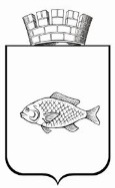 ИШИМСКАЯ ГОРОДСКАЯ ДУМАРЕШЕНИЕ26.05.2022                                                                                                         №131В соответствии с Федеральным законом от 06.10.2003 № 131-ФЗ «Об общих принципах организации местного самоуправления в Российской Федерации»,  пунктом 5.8 части 5 статьи 14 Устава города Ишима, Ишимская городская ДумаРЕШИЛА:1. Внести в решение Ишимской городской Думы от 29.11.2007 № 207 «Об утверждении Положения о знаке «За заслуги перед городом» следующие изменения:1)  в пункте 1.2. Приложения к решению слова «и почетной грамотой Главы города Ишима» исключить;2) пункт 1.5. Приложения к решению изложить в следующей редакции:«1.5. При награждении знаком «За заслуги перед городом» выплачивается единовременное денежное вознаграждение в размере для физических лиц 3000 руб., для юридических лиц 5000 руб.»;3) раздел 2 Приложения к решению изложить в редакции, согласно приложению № 1 к настоящему решению;4) в пункте 4.1. слова «распоряжения» заменить словом «постановления»;5) Приложение к решению дополнить приложениями №№ 1-4 согласно приложениям №№ 2-5 к настоящему решению. 2. Опубликовать решение в газете «Ишимская правда», в сетевом издании «Официальные документы города Ишима» (www.ishimdoc.ru) и разместить на официальном сайте муниципального образования.3. Контроль за исполнением настоящего решения возложить на постоянную комиссию Ишимской городской Думы по социальным вопросам.Глава города                                                                                         Ф.Б. Шишкин                                                                                                       Приложение № 1к решению Ишимской городской Думыот 26.05.2022 №1312. Порядок награждения и вручения2.1. Знак «За заслуги перед городом» вручается гражданам Российской Федерации, иностранным гражданам.2.2. Награждение осуществляется по представлению (ходатайству) организации по месту работы представляемого (для физических лиц) или по представлению (ходатайству) органов администрации города Ишима (далее - департамент) (для юридических лиц и физических лиц, не имеющих определенного места работы или находящихся на пенсии).2.3. Ходатайство в произвольной форме представляется на имя Главы города Ишима за подписью руководителя организации либо директора департамента. Подпись удостоверяется печатью. К ходатайству о награждении физического лица прилагаются сведения по форме согласно приложению № 1 к настоящему Положению, содержащие биографические данные представляемого, информацию о его трудовой деятельности,  сведения о заслугах и достижениях, указанных в пункте 1.1 настоящего Положения,  согласие на обработку персональных данных по форме согласно приложению № 2 к настоящему Положению,  заявление о выплате  единовременного денежного вознаграждения  при награждении знаком «За заслуги перед городом» по форме, согласно приложению № 3 к настоящему положению, согласие на обработку персональных данных,  разрешенных субъектом персональных данных для их распространения по форме, согласно приложению № 4 к настоящему положению.2.4. Ходатайство о награждении юридического лица должно содержать наименование юридического лица со ссылкой на учредительные документы и сведения о заслугах и достижениях юридического лица, указанных в пункте 1.1 настоящего Положения.2.5. Решение о награждении знаком «За заслуги перед городом» принимается  в форме постановления администрации города Ишима.2.6. Оформление, учет произведенных награждений, организацию награждения осуществляет аппарат Главы города.2.7. Знак «За заслуги перед городом» вручается персонально Главой города Ишима или от его имени лицом, его замещающим, в торжественной обстановке.2.8. Знак «За заслуги перед городом» вручается пожизненно. В случае смерти награждаемого до момента вручения знак «За заслуги перед городом» передается родным (близким) покойного в официальной обстановке. Повторное награждение Почетным знаком не производится.2.9. В случае утери знака «За заслуги перед городом», удостоверения к нему повторная выдача не производится.Приложение № 2к решению Ишимской городской Думыот 26.05.2022  №131СВЕДЕНИЯо представляемом к награждению знаке «За заслуги перед городом»1. Фамилия, Имя, Отчество___________________________________________________________________________________________________2. Должность, место работы______________________________________________________________        (точное наименование предприятия, организации, учреждения)______________________________________________________________3. Пол _______________________________________________________4. Дата рождения ______________________________________________5. Место рождения _____________________________________________                                              (республика, край, область, округ, город, район, поселок, село, деревня)______________________________________________________________6. Образование______________________________________________________________    (специальность по образованию, наименование учебного заведения, год    окончания)____________________________________________________________7. Общий стаж работы _______________8. Стаж работы в отрасли _____________9. Какими наградами награжден(а) и даты награждений__________________________________________________________________________________________________________________________________________________________________________________________10. Домашний адрес____________________________________________________________________________________________________________________________Паспорт серия _______________ № _______________________________Выдан ________________________________________________________(дата выдачи, кем выдан, код подразделения)______________________________________________________________Место регистрации__________________________________________________________ИНН ______________________________________________________________№ страхового свидетельства государственного пенсионного страхования______________________________________________________________11.  Трудовая  деятельность  (включая  учебу в высших и средних специальных заведениях, военную службу, службу в иных государственных органах)12.   Характеристика   с  указанием  конкретных  заслуг  представляемого  к награждению:Сведения   в   п.   п.   1   -  11  соответствуют  данным  трудовой  книжкипредставляемого к награждению.Руководитель                                 ______________________________предприятия, организации,                         (Фамилия, имя, отчество)учрежденияМ.П.                                               Дата: "_____" ____________ 20____ г.Приложение № 3к решению Ишимской городской Думыот 26.05.2022 №131СОГЛАСИЕна обработку персональных данных    	Я, __________________________________________________________, (фамилия, имя, отчество (при наличии) субъекта персональных данных )проживающий (ая) по адресу: ___________________________________________________________________________________________________________,(адрес места жительства субъекта персональных данных )основной документ, удостоверяющий личность: _________________________ ____________________________________________________________________________________________________________________________________,(наименование и номер основного документа, удостоверяющего личность субъекта персональных данных, сведения о дате выдачи указанного документа и выдавшем его органе)контактная информация:_____________________________________________, (номер телефона, адрес электронной почты или почтовый адрес субъекта персональных данных)являющийся субъектом персональных данных, в соответствии  с  требованиями  статьи 9 Федерального закона от 27.07.2006 №  152-ФЗ «О персональных данных», даю свое согласие Администрации города Ишима, Ишимской городской Думе, расположенным по адресу: Тюменская область, город Ишим, улица Гагарина, д.67, должностным лицам Ишимской городской Думы и Администрации города Ишима (далее - Оператор) на обработку моих  персональных данных включающих: фамилию, имя, отчество, дату и место рождения, пол, гражданство, место жительства (адрес регистрации по месту жительства, адрес фактического проживания), полные паспортные данные, идентификационный номер налогоплательщика, страховой номер индивидуального лицевого счета, контактный телефон и адрес электронной почты, сведения об образовании и месте обучения, сведения об имеющихся ученых степенях, должность и место работы, сведения о трудовой деятельности и стаже работы, сведения о полученных наградах, голос, фото и видео моего изображения,  сведения о наличии (отсутствии) неснятой или непогашенной судимости, сведения о наличии (отсутствии) снятой или погашенной судимости, сведения о привлечении к уголовной ответственности, сведения о  банковском счете (счетах), открытом(ых) в банке (банках) банковской системы Российской Федерации, для перечисления соответствующих выплат, иные персональные данные, предусмотренные законодательными и иными нормативными правовыми актами Российской Федерации и Тюменской области, полученные любым законным способом, необходимые для осуществления мероприятий, в том числе проверочных, в целях награждения знаком «За заслуги перед городом».    	Предоставляю Оператору  право  осуществлять все действия (операции) с моими  персональными  данными, в том числе биометрическими, включая  сбор,  систематизацию,  накопление,  хранение, обновление, проверку, распространение, передачу, изменение, использование,  удаление,  обезличивание,  блокирование,  уничтожение.  Оператор вправе обрабатывать мои персональные данные, как автоматизированным способом, так и без применения такового.     Настоящее согласие действует бессрочно.         Я   оставляю   за   собой  право  отозвать  свое  согласие  посредством направления соответствующего письменного заявления Оператору.          В  случае  получения  моего  письменного заявления об отзыве настоящего согласия  на  обработку  персональных данных, Оператор обязан прекратить их обработку   в   порядке   и   сроки,  предусмотренные  Федеральным  законом от 27.07.2006 № 152-ФЗ «О персональных данных».       Я  ознакомлен с правами субъекта персональных данных, предусмотренными главой  3 Федерального закона от 27 июля 2006 года № 152-ФЗ «О персональных данных».   Приложение № 4к решению Ишимской городской Думыот 26.05.2022 №131ЗАЯВЛЕНИЕо  выплате единовременного денежного вознагражденияпри награждении знаком «За заслуги перед городом»Ф.И.О. заявителя _________________________________________________Адрес (регистрация по паспорту) ____________________________________Фактическое проживание __________________________________________Телефоны (в т.ч. мобильный): ________________________________________Данные паспорта: серия ___ номер ________ дата выдачи "__" ________ 20__ г.,  выдан ________________________________________________________ИНН ____________________________________________________________СНИЛС__________________________________________________________                        ПРОШУ:Перечислить единовременное денежное вознаграждение  на мой счет в банке:Наименование банка____________________________________________Реквизиты банка, номер счета получателя             ________________________________________________________________ИНН Банка___________________, КПП Банка__________________________БИК Банка__________________________Перечислить   единовременное денежное вознаграждение  в качестве пожертвования на  счет______________________________________________________________(название организации/учреждения)Наименование банка  ___________________________________________                                       Реквизиты банка, номер счета получателя             ________________________________________________________________ИНН Банка___________________, КПП Банка__________________________БИК Банка__________________________От единовременного денежного вознаграждения  отказываюсь."___" ______________ ____ г.                       ________________________                                                                                              (подпись)	Приложение:Копия паспорта (второй и третьей страницы, страницы со сведениями о регистрации по месту жительства);Копия ИНН;Копия СНИЛС;Выписка со сведениями о расчетном счете Банка.Достоверность предоставляемых сведений подтверждаю "___" ______________ ____ г.                       ________________________                                                                                                                                      (подпись)	При заполнении заявления нужное действие отметить, остальное не заполнять.Приложение № 5к решению Ишимской городской Думыот 26.05.2022 №131Главе города Ишимаот_______________________________(ф.и.о. субъекта персональных данных)____________________________________________________________________________________(контактная информация: номер телефона, адрес _________________________________________электронной почты или почтовый адрес субъекта _________________________________________персональных данных) СОГЛАСИЕна обработку персональных данных,  разрешенных субъектомперсональных данных для их распространения    	Я, __________________________________________________________, (фамилия, имя, отчество (при наличии) субъекта персональных данных)проживающий (ая) по адресу: _______________________________________________________________________________________________________,(адрес места жительства субъекта персональных данных)основной документ, удостоверяющий личность _________________________ ____________________________________________________________________________________________________________________________________,(наименование и номер основного документа, удостоверяющего личность субъекта персональных данных, сведения о дате выдачи указанного документа и выдавшем его органе)являющийся  субъектом персональных данных, в соответствии со статьей 10.1 Федерального закона от 27 июля 2006 года № 152-ФЗ «О персональных данных», в целях награждения знаком «За заслуги перед городом», даю свое согласие Администрации города Ишима (ИНН 7205005436, ОГРН  1027201234114), расположенной по адресу: 627750, Тюменская область, город Ишим, улица Гагарина, д.67, а также уполномоченному на размещение на официальном сайте муниципального образования городской округ город Ишим, в сетевом издании «Официальные документы города Ишима», должностному лицу (лицам) Администрации города Ишима (ее подведомственных учреждений, в том числе учреждений подведомственных органам Администрации) (далее - Оператор) на обработку в форме распространения неограниченному кругу лиц следующих персональных данных: фамилия, имя, отчество (при наличии), год, месяц и дата рождения, место рождения, семейное положение, образование, профессия, социальное положение, пол, гражданство, контактный телефон и адрес электронной почты, сведения об имеющихся ученых степенях, должность и место работы, сведения о трудовой деятельности и стаже работы, сведения о полученных наградах, голос, фото и видео моего изображения, путем размещения указанных персональных данных на следующих информационных ресурсах Оператора: на официальном сайте муниципального образования городской округ город Ишим: https://www.ishim.admtyumen.ru, в сетевом издании «Официальные документы города Ишима» http://www.ishimdoc.ru, в печатном официальном издании – газете «Ишимская правда», в  буклетах,  альбомах, иной печатной и полиграфической продукции, в  видеоматериалах, а также вносить их в электронные базы данных, списки (реестры) и отчётные формы.	Условия  и запреты на обработку указанных в настоящем согласии персональных данных (ч. 9 ст.10.1  Федерального  закона  от 27.07.2006 № 152-ФЗ «О персональных данных») (нужное отметить):☐  не устанавливаю☐ устанавливаю  запрет  на  передачу  (кроме  предоставления доступа) этих данных оператором неограниченному кругу лиц☐ устанавливаю  запрет  на обработку (кроме получения доступа) этих данных неограниченным кругом лиц☐ устанавливаю  условия  обработки  (кроме  получения доступа) этих данных неограниченным кругом лиц:________________________________________________________________Условия, при  которых  полученные  персональные  данные могут передаваться оператором только по его внутренней сети,  обеспечивающей  доступ  к информации  лишь для строго определенных сотрудников, либо с использованием информационно-телекоммуникационных  сетей,  либо  без  передачи  полученных персональных данных:не устанавливаю_________________________________________________________________________________________________________________      	Настоящее согласие действует бессрочно.         Я оставляю за собой право в любое время требовать исключения всех или отдельных персональных данных, указанных в настоящем согласии, из числа тех, к которым предоставлен доступ неограниченному кругу лиц, и (или) отозвать свое согласие на основании письменного заявления.           В  случае  получения  моего  письменного заявления об отзыве настоящего согласия  на  обработку  персональных данных, Оператор обязан прекратить их обработку   в   порядке   и   сроки,  предусмотренные  Федеральным  законом от 27.07.2006 № 152-ФЗ «О персональных данных».      Я  ознакомлен  с правами субъекта персональных данных, предусмотренными главой  3 Федерального закона от 27 июля 2006 года № 152-ФЗ «О персональных данных».О внесении изменений в   решение Ишимской городской Думы от 29.11.2007 № 207 «Об утверждении Положения о знаке «За заслуги перед городом»Месяц и годМесяц и годДолжность с указанием предприятия,  организации, учреждения, а также министерства (ведомства)Местонахождение предприятия, учреждения, организацииПоступления  УходаДолжность с указанием предприятия,  организации, учреждения, а также министерства (ведомства)Местонахождение предприятия, учреждения, организации________________________________________«___» ________ 20 __ г.(фамилия, имя, отчество (при наличии) субъекта персональных данных)подпись________________________________________«___» ________ 20 __ г.(фамилия, имя, отчество (при наличии) субъекта персональных данных)подпись